Sierra Youth Football League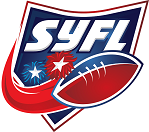 Of Northern Nevada, Inc.www.gosyfl.com 1275 Kleppe Lane Suite 1, Sparks, Nevada 89431Tax ID: 88-04515182022 PRE-PAY REQUEST This form should be completed when payment to a vendor MUST be made at time of order.  If a credit card payment is required, a team badged designee may be pre-paid in order to use a personal credit card.Please print clearly and fill this form out completely for efficient processing. PLEASE SEND TO FINANCE@GOSYFL.COM or Mail or drop form off at:   SYFL Attn: Treasurer, 1275 Kleppe Lane Suite 1, Sparks, Nevada 89431*REIMBURSEMENTS WILL BE SENT VIA VENMO FROM @SYFLNV*Date of Request _____/_____/_____ 	          REQUESTOR’S NAME: ________________________(Head Coach or Designee Only)REQUESTOR’S PHONE NUMBER:__________________________   REQUESTOR’S EMAIL:  ___________________________________	Amount of Request $___________  		    Invoice/Receipts Must Be AttachedPRE-PAY TO 		€ Vendor			€ Team DesigneePay To Order of: _______________________________________________________________________EMAIL/VENMO ACCOUNT INFO or ADDRESS TO MAIL CHECK: _______________________________________________________________________Please describe the purpose for this expense: ________________________________________________________________________________________________________________________________SYFL TREASURER/ACCOUNTING ONLY       □ FOOTBALL                □CHEER                   Head Coach Name: ________________________Team:   □Damonte (DR)     □Hug (H)     □McQueen (McQ)     □North Valleys (NV)□Reed (RR)     □Reno (R)     □Spanish Springs (SS)     □Wooster (W)Division:    □Bandit     □Mavericks     □Renegades     □Freshman    □JV     □Varsity     □CollegiateAmount Paid: $                            Date Paid: